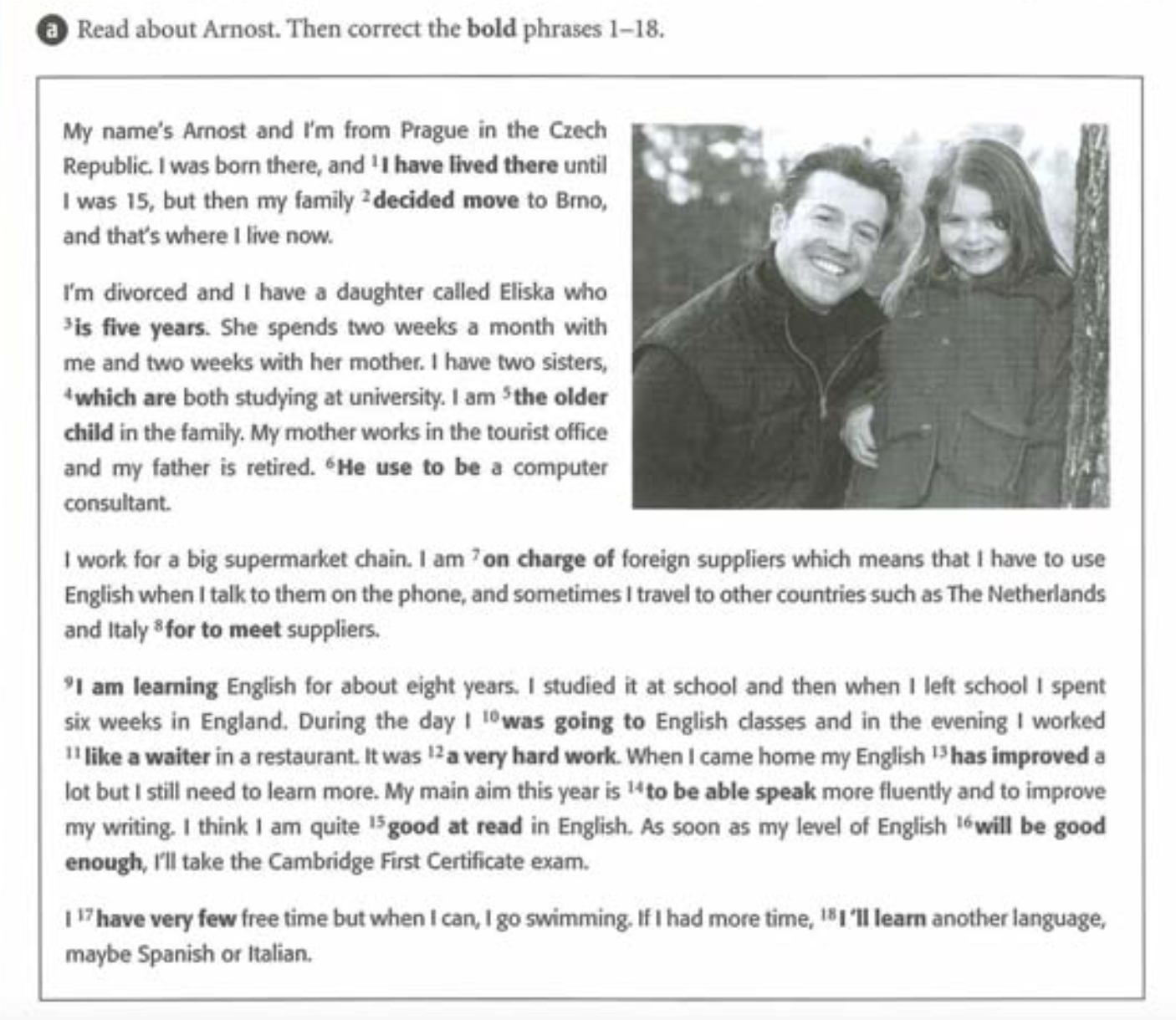 1 _______________________________	2 _______________________________3 _______________________________	4 _______________________________5 _______________________________	6 _______________________________7 _______________________________	8 _______________________________9 _______________________________	10 ______________________________11 ______________________________	12 ______________________________13 ______________________________	14 ______________________________15 ______________________________	16 ______________________________17 ______________________________	 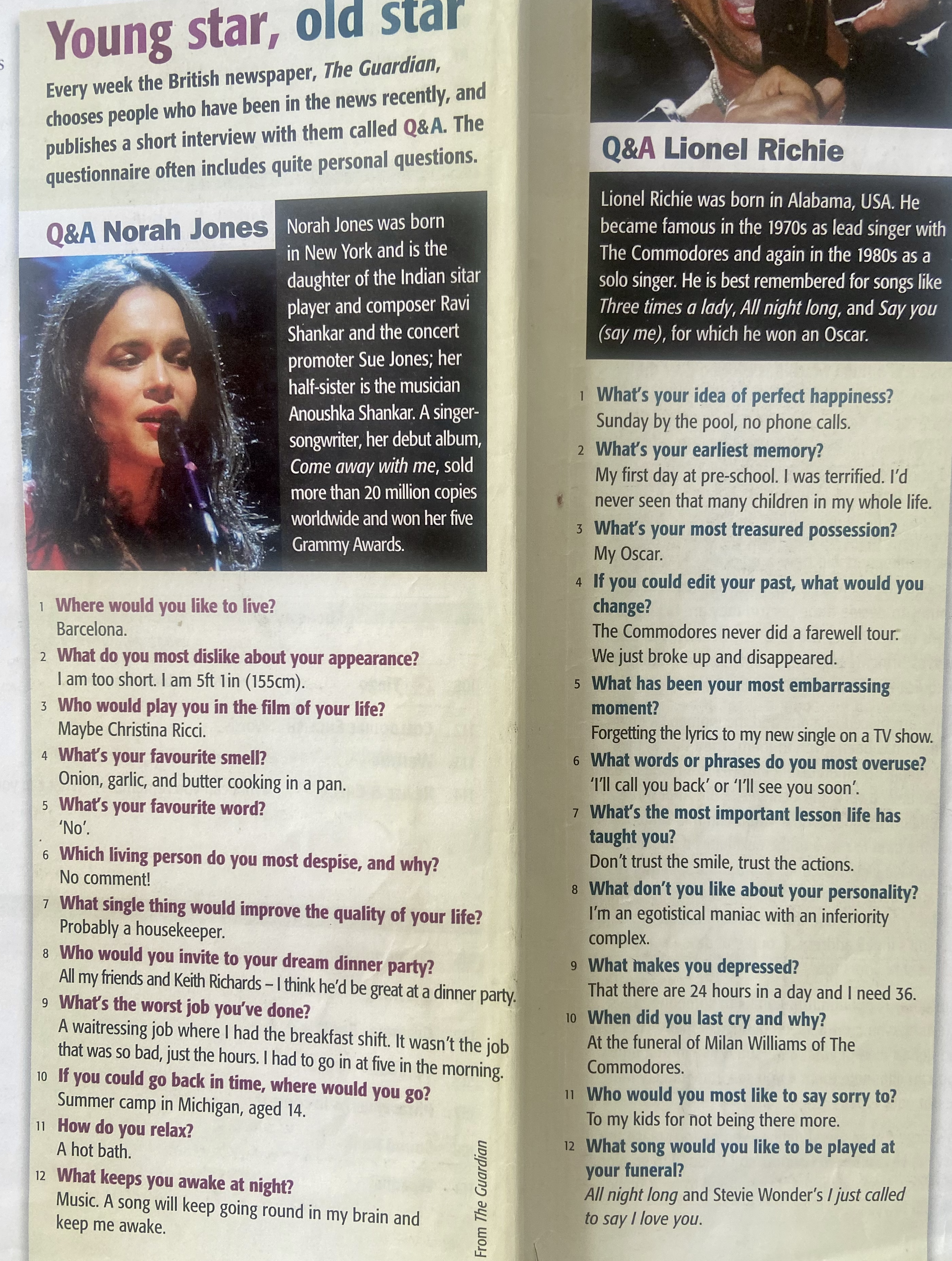 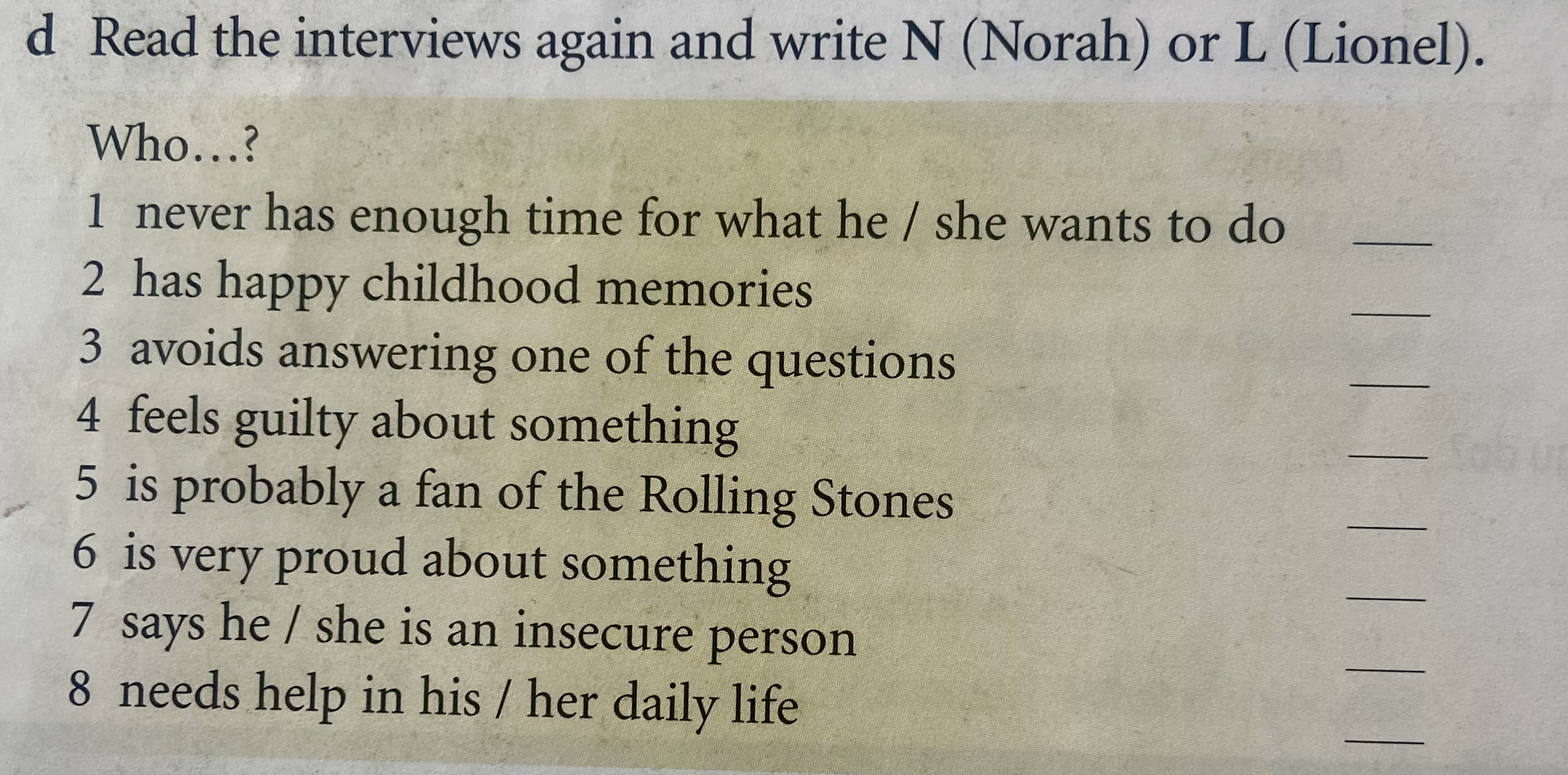 